Guidelines for authors submitting papers to U.Porto Journal of Engineering: a template to followJohn Smith1,*, António Silva2,3, Lorenzo Ortiz31Departmento de Engenharia Mecânica, Faculdade de Engenharia, Universidade do Porto, Rua Dr. Roberto Frias, 4200-465 Porto, Portugal 2Faculdade de Engenharia, Universidade do Porto, Rua Dr. Roberto Frias, 4200-465 Porto, Portugal 3INESC-ID, Lisboa, Portugal*Presenting author (lorenzo.ortiz@emailaddress.com) ORCID 0000-0000-0000-0000AbstractHaving a well prepared abstract should allow the reader to identify the basic content of the paper in a quick and accurate way. It should summarize the contents of the paper and have between 70 and 150 words. The font size should be set in 10 point and should be inset 2,0 cm from the right and left margins. The text should be justified.This document describes U.Porto Journal of Engineering and exemplifies the major guidelines that authors should follow to format the manuscript when submitting.Author Keywords. Author should use keywords using natural language. Keywords must be separated by commas.Type: Oral/Poster communication  Open Access  Peer Reviewed  CC BY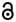 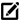 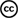 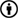 IntroductionLorem ipsum dolor sit amet, consectetur adipiscing elit. Nam ut tincidunt lorem. Vivamus vehicula tincidunt ipsum, at faucibus velit ornare euismod. Aenean fermentum neque eget lacinia vehicula. In et eros fringilla, euismod lorem eu, tempor lectus. Fusce consequat, tortor porta lacinia consectetur, purus lacus maximus massa, in tristique sem enim cursus tortor. Pellentesque mollis orci ac libero convallis mollis. Nulla in elementum enim, sit amet rhoncus turpis. Nam et metus ac augue viverra consequat.Maecenas tristique tellus at blandit efficitur. Fusce molestie iaculis turpis eu egestas. Aenean et magna dapibus, finibus risus ut, ultricies massa. Nunc vel facilisis velit, vel maximus dui. Donec consequat lacus tellus, nec auctor ex imperdiet in. Nam lectus tortor, aliquam eu eros in, euismod faucibus nulla. Pellentesque vel vestibulum urna. Etiam sodales, turpis ac aliquam imperdiet, ligula est pretium justo, at aliquet neque arcu vitae erat. Fusce ultricies lacus vitae mollis tempor. Suspendisse porta consequat semper. Aenean vel dignissim odio. Phasellus accumsan, quam vel faucibus fermentum, erat dui porta orci, eget sodales massa ante ac ipsum. Etiam ac dictum massa.Materials and MethodsSuspendisse felis nibh, rhoncus id enim non, feugiat sodales mi. Ut placerat scelerisque velit quis venenatis. Donec sit amet lectus risus. Cum sociis natoque penatibus et magnis dis parturient montes, nascetur ridiculus mus. Suspendisse potenti. Cras lobortis nulla vel tortor finibus eleifend. Interdum et malesuada fames ac ante ipsum primis in faucibus. Ut pellentesque lectus magna, vel fermentum nibh imperdiet ac. Etiam molestie viverra urna, ut eleifend ligula placerat nec.Nulla sit amet lorem placerat, sodales massa quis, eleifend risus. Integer porttitor ut est sit amet ornare. Mauris eget neque cursus, iaculis urna id, ullamcorper felis. Duis at erat sed arcu blandit tristique nec vel nulla. Praesent in velit justo. Donec interdum eros at dui imperdiet, nec mollis enim imperdiet. Morbi et euismod enim. Suspendisse et sollicitudin dui, ut venenatis neque. Phasellus euismod rutrum odio, fringilla placerat enim consequat vel.DiscussionNam eget condimentum sapien, eu eleifend est. Mauris interdum a metus eget scelerisque. Phasellus fringilla sapien id ante cursus, eget posuere orci posuere. Cras at nulla nec orci vulputate facilisis. Proin pellentesque semper pulvinar. Proin fermentum semper massa, eu hendrerit dui vestibulum vel.TablesThe use of tables within the text should be in a separate line. Each table should be numbered in the caption. And should be referenced with proper link (Table 1). The table text should be set to 10 points font size, with the headings in bold.Table 1: Table captions should always be positioned bellow the table and set to 10 points font size, centered and inset 2,0 cm from the right and left marginsFiguresFigures must be numbered and its caption should be placed bellow the image and set to a font size of 10 points. And should be referenced with proper link (Figure 1). Authors are responsible for the quality of the figures inserted but we strongly advise to use images that have quality enough for printing purposes (at least 300 dpi). Please avoid the use of shading and be reasonable with the size of text and width of lines, the figure must be clearly legible, thus contrast should be as pronounced as possible.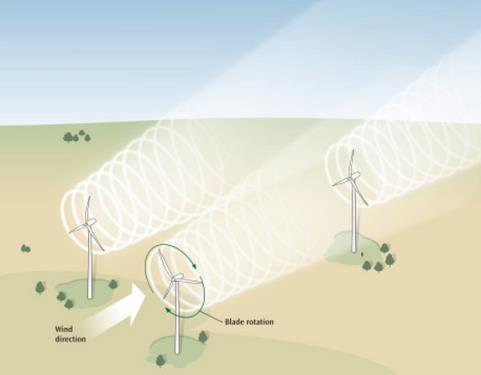 Figure 1: Figure captions should always be positioned bellow the figure and set to 10 points font size, centered and inset 2,0 cm from the right and left marginsAuthors are responsible for obtaining permission to reproduce copyrighted material from other sources. As an author, you are required to secure permission if you want to reproduce any figure, table or extract from the text of another source.FormulasThe use of formulas within the text should be in a separate line and centered, referenced with proper link (Formula 1). Displayed expressions must be numbered in the caption, which should be set in the same line as the formula, enclosed in parentheses and right margined.CitationsWhen citing authors should use the author-date system, which means including in the text and between curved brackets, the last name of the authors and the date – example (Smith 2005). The complete reference should be listed at the end of the document using the Chicago Manual of Style. Instructions and examples of references can be found at http://www.chicagomanualofstyle.org. Authors can use tools like EndNote or Mendeley to support this process.ConclusionsNam eget condimentum sapien, eu eleifend est. Mauris interdum a metus eget scelerisque. Phasellus fringilla sapien id ante cursus, eget posuere orci posuere. Cras at nulla nec orci vulputate facilisis. Proin pellentesque semper pulvinar. Proin fermentum semper massa, eu hendrerit dui vestibulum vel. Vestibulum nulla urna, pulvinar eu sem non, finibus euismod massa. Ut nisi urna, rutrum quis fermentum et, porttitor a velit. Curabitur sit amet sem sed arcu vestibulum tincidunt nec id mauris. Nam porttitor ante est, et euismod turpis egestas ut. Suspendisse vitae lectus elit.ReferencesSommerville, Ian. 2011. Software engineering. 9ª ed. Boston: Pearson.Cardoso, Henrique Daniel de Avelar Lopes and Eugénio da Costa Oliveira. 2005. "Virtual enterprise normative framework within electronic institutions". In Engineering Societies in the Agents World V, 14-32. Heidelberg: Springer.Stachowiak, Gwidon W. and Andrew W. Batchelor. 2014. "Computational Hydrodynamics". Em Engineering Tribology (4th Edition). Accessed 14 July, 2014. http://app.knovel.com/hotlink/toc/id:kpETE00005/engineering-tribology/engineering-tribology.Gunerhan, H., A. Hepbasli and U. Giresunlu. 2009. "Environmental impacts from the solar energy systems". Energy Sources, Part A: Recovery, Utilization and Environmental Effects 31 (2):131-138. Accessed 28 August, 2014. DOI: 10.1080/15567030701512733.IEEE (Institute of Electrical and Electronics Engineers). 2012. “IEEE Advancing Technology for Humanity”. Accessed 28 August, 2014. http://www.ieee.org/index.html.AcknowledgmentsThis section is conventionally used to thank persons and granting agencies for their help and support. in the revision version of the manuscript this section must be omitted: it gives too much information about the authors to the reviewers.Flexural Strength
(psi)Electric Conductivity
(S/cm)Specific Weight
(g/cm3)>1730801,27<1200500,65(1)